СОВЕТ ДЕПУТАТОВГОРОДСКОГО ОКРУГА ГОРОД ЕЛЕЦЛИПЕЦКОЙ ОБЛАСТИ РОССИЙСКОЙ ФЕДЕРАЦИИшестого созыва 52 сессияР Е Ш Е Н И ЕОт 22.03.2022                                                                                              № 397Об утверждении схемы одномандатных избирательных округов по выборам депутатов Совета депутатов городского округа город  ЕлецЛипецкой области  Российской Федерации           Рассмотрев представленную  территориальной избирательной комиссией города Ельца схему одномандатных избирательных округов по выборам депутатов Совета депутатов городского округа город Елец Липецкой области Российской Федерации, учитывая рекомендательное решение постоянной комиссии Совета депутатов городского округа город Елец, руководствуясь пунктами 7, 7.1 статьи 18 Федерального закона от 12.06.2002 № 67-ФЗ «Об основных гарантиях избирательных прав и права на участие в референдуме граждан Российской Федерации», Уставом городского округа город Елец, Совет депутатов городского округа город Елец РЕШИЛ:	1. Утвердить предложенную территориальной избирательной комиссией города Ельца схему одномандатных избирательных округов по выборам депутатов Совета депутатов городского округа город Елец Липецкой области Российской Федерации  (Приложение 1) и ее графическое изображение (Приложение 2).        2. Опубликовать схему одномандатных избирательных округов по выборам депутатов Совета депутатов городского округа город Елец Липецкой области Российской Федерации и ее графическое изображение в Елецкой городской общественно-политической газете «Красное знамя».       3.  Признать утратившим силу решение Совета депутатов городского округа город Елец от 30.03.2018 № 60 «Об утверждении схемы одномандатных избирательных округов по выборам депутатов Совета депутатов городского округа город Елец Липецкой области Российской Федерации».       4. Настоящее решение вступает в силу со дня его официального опубликования в Елецкой городской общественно-политической газете «Красное знамя».Председатель                                                                                 В.Н. НиконовСХЕМАОДНОМАНДАТНЫХ ИЗБИРАТЕЛЬНЫХ ОКРУГОВ ПО ВЫБОРАМ ДЕПУТАТОВ СОВЕТА ДЕПУТАТОВ ГОРОДСКОГО ОКРУГА ГОРОД ЕЛЕЦ ЛИПЕЦКОЙ ОБЛАСТИ РОССИЙСКОЙ ФЕДЕРАЦИИГРАФИЧЕСКОЕ ИЗОБРАЖЕНИЕ СХЕМЫОДНОМАНДАТНЫХ ИЗБИРАТЕЛЬНЫХ ОКРУГОВ ПО ВЫБОРАМ ДЕПУТАТОВ СОВЕТА ДЕПУТАТОВ ГОРОДСКОГО ОКРУГА ГОРОД ЕЛЕЦ ЛИПЕЦКОЙ ОБЛАСТИ РОССИЙСКОЙ ФЕДЕРАЦИИ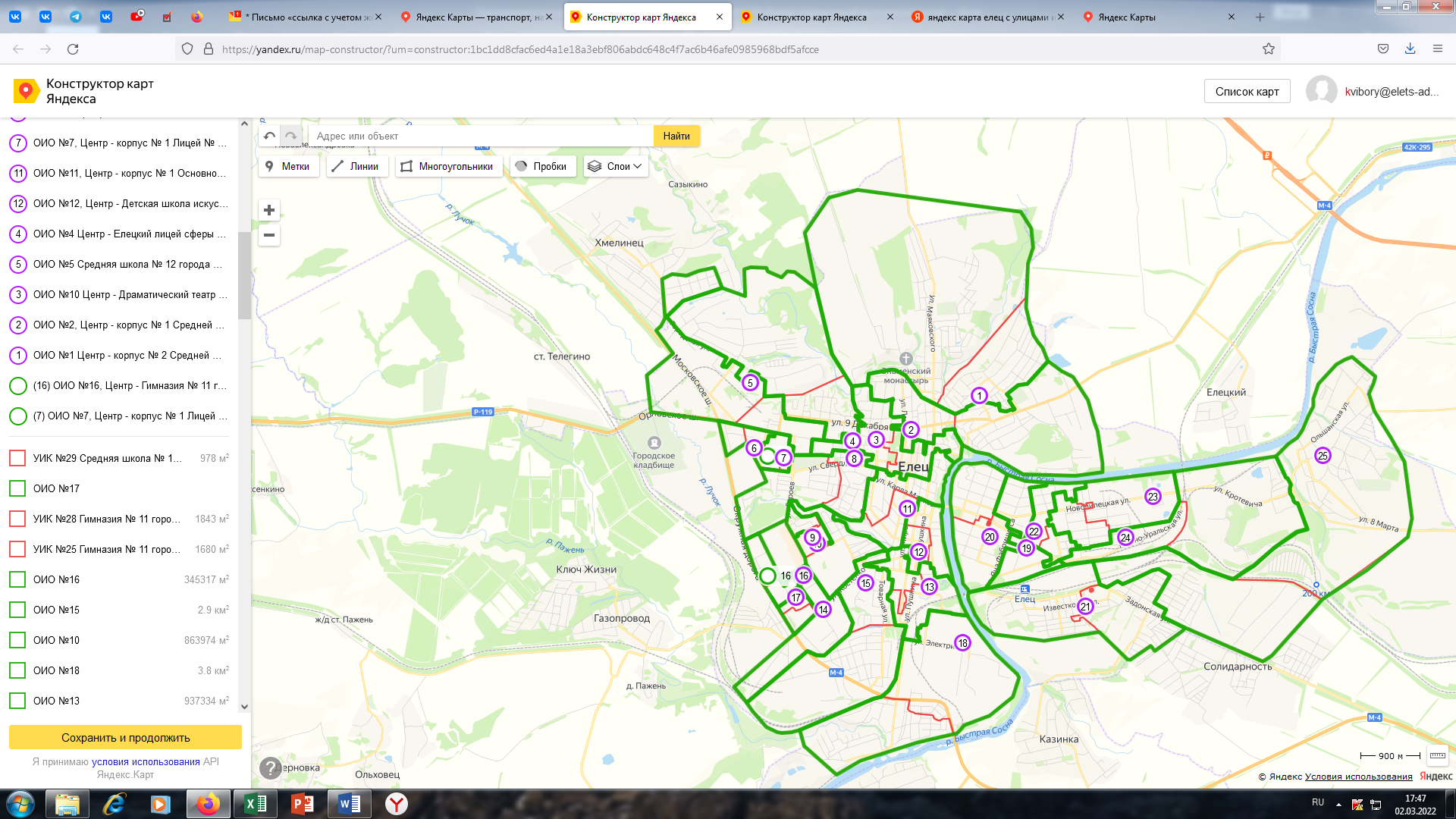 Приложение 1к решению Совета депутатовгородского округа город Елец от 22.03.2022 № 397 ОДНОМАНДАТНЫЙ ИЗБИРАТЕЛЬНЫЙ ОКРУГ № 1ОДНОМАНДАТНЫЙ ИЗБИРАТЕЛЬНЫЙ ОКРУГ № 1Центр -городской округ город Елец, 3-й Ламской переулок, дом № 43-а (здание корпуса № 2 Муниципального бюджетного общеобразовательного учреждения «Средняя школа № 1 им. М.М. Пришвина»).В границах:улиц: Дякина, Северная, Данковская, Рязанская, Тульская, К. Тона, Пронская, Слободская, Целыковка, Подгорная, А. Матросова, Кожевенная, Демьяна Бедного, Ново-Елецкая, Стаховича, Пальна-Михайловская, Пасечная, Каминского, Стыковая, Дачная, Пионеров, Островского, Воробьевка, Достоевского, Космонавтов, Чкалова, Маяковского (четная сторона от дома № 54 до конца улицы и нечетная сторона от дома № 39 до № 139), Александра Рората, Виктора Афанасьева, Виноградная, Гавриила Елецких, Диагональная, Дубравная, Живописная, Заповедная, Георгия Курбатова, Ивана Купавцева, Каштановая, Крымская, Летняя, Лиственная, Маршала Огаркова, Михаила Пучкова, Музейная, Николая Малявина, Серебряная, Тенистая, Туристическая, Усадебная, Уютная, Фестивальная, Хрустальная, Янтарная, Ясная, Спортивная, Университетская, Энтузиастов, Владимирская, Сергея Богатикова, Сергея Пятницких, Бориса Сидельникова, Цветочная, Историческая, Рабочий городок;  проспект Молодежи;переулков: Северный, 1-й Ламской, 2-й Ламской, 4-й Ламской, 5-й Ламской,                        6-й Ламской, 7-й Ламской, А. Матросова, Слободской, Чкалова, Дачный, Далекий, Вишневый, Сиреневый; Ламской проезд; территории Государственного учреждения здравоохранения «Елецкий психоневрологический диспансер».Число избирателей:2939ОДНОМАНДАТНЫЙ ИЗБИРАТЕЛЬНЫЙ ОКРУГ № 2ОДНОМАНДАТНЫЙ ИЗБИРАТЕЛЬНЫЙ ОКРУГ № 2Центр -городской округ город Елец, улица Советская, дом № 121(здание корпуса № 1 Муниципального бюджетного общеобразовательного учреждения «Средняя школа № 1 им. М.М. Пришвина»).В границах:улиц: Аргамаченская, Морозовка, Льняная, Крупской, Чапаева, Верхний Затон, Нижний Затон, Братьев Родионовых, 9 Декабря (четная сторона от дома № 2 до № 64 и нечетная сторона от дома № 1 до № 33), Степана Разина (четная сторона от дома № 2 до № 60 и нечетная сторона от дома № 1 до № 13), Маяковского (четная сторона от дома № 16 до № 52 и нечетная сторона от дома № 9 до № 37), Октябрьская (четная сторона от дома № 142 до № 188 и нечетная сторона от дома № 145 до № 199), Мира (четная сторона от дома № 126 до № 174 и нечетная сторона от дома № 141 до № 179), Советская (четная сторона от дома № 102 до № 162 и нечетная сторона от дома № 99 до № 179-а), И. Уклеина, Елецкая, Ярославского (четная сторона от дома № 2 до № 8 и нечетная сторона от дома № 1 до № 9), Ленина (четная сторона от дома № 88 до № 162 и нечетная сторона от дома № 91 до № 165), Максима Горького (четная сторона от дома № 82 до № 128 и нечетная сторона от дома № 131 до № 185), Комсомольская (четная сторона от дома № 110 до № 146 и нечетная сторона от дома № 115 до № 151), Стадионная (четная сторона от дома № 28 до № 48 и нечетная сторона от дома № 45 до № 63), Профсоюзная (четная сторона от дома № 28-а до № 42 и нечетная сторона дома №№ 21,  23);переулков: Льняной, Чапаева, 3-й Ламской, Тихона Хренникова (четная сторона от дома № 2 до № 8 и нечетная сторона от дома № 7 до № 11), Детский (четная сторона от дома № 14 до № 48 и нечетная сторона от дома № 11 до № 33), Огородний  (дома №№ 19, 20).Число избирателей:2934 ОДНОМАНДАТНЫЙ ИЗБИРАТЕЛЬНЫЙ ОКРУГ № 3ОДНОМАНДАТНЫЙ ИЗБИРАТЕЛЬНЫЙ ОКРУГ № 3Центр -городской округ город Елец, улица Комсомольская, дом № 83(здание Муниципального автономного учреждения «Драматический театр города Ельца «Бенефис»).В границах:улиц: Шевченко (кроме домов №№ 13, 15, 17, 21, 22, 23), Красная площадь, Маяковского (четная сторона от дома № 2 до № 14 и нечетная сторона от дома № 1 до № 7), Октябрьская (четная сторона от дома № 120 до № 140 и нечетная сторона от дома № 127 до № 143), Профсоюзная (четная сторона от дома № 2 до № 26 и нечетная сторона от дома № 1 до № 19), Свердлова (четная сторона от дома № 6 до № 48 и нечетная сторона от дома № 13 до № 27), Максима Горького (четная сторона от дома № 52 до № 80 и нечетная сторона от дома № 69 до № 129), Льва Толстого (четная сторона от дома № 4 до № 20 и нечетная сторона от дома № 5 до № 51, от дома № 83б до конца улицы), Коммунаров (четная сторона от дома № 4 до № 36 и нечетная сторона от дома № 1 до № 73), Пушкина (нечетная сторона от дома № 121 до № 129), Мира (четная сторона от дома № 92 до № 124 и нечетная сторона от дома № 113 до № 139), Советская (четная сторона от дома № 78 до № 100 и нечетная сторона от дома № 77 до № 97), Ленина (четная сторона от дома № 74 до № 86 и нечетная сторона от дома № 73 до № 89), Семашко (кроме домов: четная сторона от дома № 32 до № 56 и нечетная сторона дом № 9), 9 Декабря (четная сторона от дома № 66 до № 82 и нечетная сторона от дома № 35 до № 61), Комсомольская (четная сторона от дома № 48 до № 108 и нечетная сторона от дома № 71 до № 113), Пирогова (четная сторона дом № 32А и нечетная сторона от дома № 63 до № 69), Стадионная (четная сторона от дома № 2 до № 26 и нечетная сторона от дома № 3 до № 43), Ярославского (четная сторона от дома № 10 до № 50 и нечетная сторона от дома № 11 до № 45), Степана Разина (четная сторона от дома № 62 до № 108 и нечетная сторона от дома № 15 до № 39);переулков: Рыбацкий, Детский (четная сторона от дома № 2 до № 12 и нечетная сторона от дома № 1 до № 9), Тихона Хренникова (нечетная сторона от дома № 1 до № 5), Пролетарский, Огородний (от дома № 1 до № 23 (кроме домов №№ 19, 20).Число избирателей:2939ОДНОМАНДАТНЫЙ ИЗБИРАТЕЛЬНЫЙ ОКРУГ № 4ОДНОМАНДАТНЫЙ ИЗБИРАТЕЛЬНЫЙ ОКРУГ № 4Центр - городской округ город Елец, улица Коммунаров, дом № 30(здание Государственного областного бюджетного профессионального образовательного учреждения «Елецкий лицей сферы бытовых услуг»).В границах:улиц: Центральная, Александровская (кроме домов №№ 1-а, 1-б, 1-в, 19), Городская (кроме домов:  четная сторона от дома № 70 до               № 126, №№ 182, 182-а, 182-б, 184, 186 и нечетная сторона от дома № 271 до № 281), Ростовская, Чернавская, Тихая, Мелиораторов, микрорайон Александровский (кроме домов №№ 1, 2, 3, 6, 11, 16, 18, 22), Загородняя, Западная, Полянская, Луговая, Лесюка, Пролетарская, 9 Декабря (четная сторона от дома № 84 до № 186 и нечетная сторона от дома № 63 до № 85), Пирогова (четная сторона дома №№ 36, 38 и нечетная сторона от дома № 71 до № 75), Степана Разина (четная сторона от дома № 110 до № 164 и нечетная сторона от дома № 41 до № 93), Профинтерна (четная сторона от дома № 6 до № 26 и нечетная сторона от дома № 5 до № 27), Семашко (четная сторона от дома № 32 до № 56 и нечетная сторона дом № 9); переулков: Степана Разина, Ботанический, Александровский, Городской, Садовый, Строителей, Майский.Число избирателей:3482ОДНОМАНДАТНЫЙ ИЗБИРАТЕЛЬНЫЙ ОКРУГ № 5ОДНОМАНДАТНЫЙ ИЗБИРАТЕЛЬНЫЙ ОКРУГ № 5Центр -городской округ город Елец, микрорайон Александровский, дом № 15 (здание Муниципального автономного общеобразовательного учреждения «Средняя школа № 12 города Ельца»).В границах:улиц: Александровская (дома №№ 1-а, 1-б, 1-в, 19), Городская (четная сторона от дома № 70 до № 126, дома №№ 182, 182-а, 182-б, 184, 186 и нечетная сторона от дома № 271 до № 281), микрорайон Александровский (дома №№ 1, 2, 3, 6, 11, 16, 18, 22), Орловское шоссе, Московское шоссе, Ленинградская, Волгоградская, Лучевая, Хмеленецкая, Содружества, 50 лет Победы, Коммунаров (четная сторона от дома № 42 до № 68 и нечетная сторона от дома № 75  до № 99 (кроме домов №№ 77, 93)), 9 Декабря (четная сторона от дома № 188 до № 218);переулков: Хмелинецкий, 2-й Ботанический, 3-й переулок Коммунаров,                       4-й переулок Коммунаров, Число избирателей:3467ОДНОМАНДАТНЫЙ ИЗБИРАТЕЛЬНЫЙ ОКРУГ № 6ОДНОМАНДАТНЫЙ ИЗБИРАТЕЛЬНЫЙ ОКРУГ № 6Центр -городской округ город Елец, улица Спутников, дом № 8-а (здание Муниципального бюджетного дошкольного образовательного учреждения «Детский сад № 14 города Ельца»).В границах:улиц: Коммунаров (нечетная сторона дома №№ 119, 119-а, от дома № 127 до № 149), Спутников (дома №№ 1-а, 10-а, 12).Число избирателей:3433ОДНОМАНДАТНЫЙ ИЗБИРАТЕЛЬНЫЙ ОКРУГ № 7ОДНОМАНДАТНЫЙ ИЗБИРАТЕЛЬНЫЙ ОКРУГ № 7Центр -городской округ город Елец, улица Спутников, дом № 9А (здание корпуса № 2 Муниципального бюджетного общеобразовательного учреждения «Лицей № 5  города Ельца»). В границах:улиц:Коммунаров  (нечетная сторона от дома № 101 до № 123  (кроме дома № 115)), Героев  (дом № 21), Спутников (кроме домов №№ 1-а, 10-а, 12); переулка2-й переулок Коммунаров.Число избирателей:3471ОДНОМАНДАТНЫЙ ИЗБИРАТЕЛЬНЫЙ ОКРУГ № 8ОДНОМАНДАТНЫЙ ИЗБИРАТЕЛЬНЫЙ ОКРУГ № 8Центр -городской округ город Елец, улица Профинтерна, дом № 2-а (здание корпуса № 3 Муниципального бюджетного общеобразовательного учреждения «Средняя школа № 1 им. М.М. Пришвина»).В границах:улиц: Горбко, Парковая, Учительская, Концевая, 2-я Концевая, Героев (без дома № 21), Свердлова (четная сторона от дома № 50 до                     № 78 и нечетная сторона от дома № 41 до № 151-б), Пригородная, имени 220 Стрелковой дивизии, Моздовская, Нагорная, Карла Маркса (четная сторона от дома № 50 до № 106 и нечетная сторона от дома № 55 до № 93), Пушкарская (четная сторона от дома № 80 до № 92 и нечетная сторона от дома № 87 до № 103), Коллективная (четная сторона от дома № 74 до № 122 и нечетная сторона от дома № 27 до № 69), Федеративная (четная сторона от дома № 2 до № 52 и нечетная сторона от дома № 1 до № 65), Пирогова (четная сторона от дома № 2 до № 30 и нечетная сторона от дома № 1 до № 61), Профинтерна (дома №№ 1, 2, 3, 4), Вити Орлова, Льва Толстого (четная сторона от дома № 22 до № 36 и нечетная сторона от дома № 53 до № 79), Стадионная (дом №1), Комсомольская (четная сторона от дома № 40 до № 46а и нечетная сторона от дома № 53 до № 69);переулков: Концевой, Балочный, 2-й Балочный, Парковый, Свердлова, Учительский, Тупиковый, Пригородный, 1-й Узкий, 2-й Узкий.Число избирателей:2961ОДНОМАНДАТНЫЙ ИЗБИРАТЕЛЬНЫЙ ОКРУГ № 9ОДНОМАНДАТНЫЙ ИЗБИРАТЕЛЬНЫЙ ОКРУГ № 9Центр -городской округ город Елец, улица Гагарина, дом № 20-а (здание Муниципального бюджетного общеобразовательного учреждения «Средняя школа № 24 города Ельца»).В границах:улиц: Королева, Радиотехническая (четная сторона от дома № 20 до №34). Число избирателей:3215ОДНОМАНДАТНЫЙ ИЗБИРАТЕЛЬНЫЙ ОКРУГ № 10ОДНОМАНДАТНЫЙ ИЗБИРАТЕЛЬНЫЙ ОКРУГ № 10Центр -городской округ город Елец, улица Гагарина дом № 20(здание корпуса № 1 Муниципального бюджетного дошкольного образовательного учреждения «Детский сад № 29 города Ельца»).В границах:улиц: Радиотехническая (четная сторона от дома № 2 до № 18), Гагарина (четная сторона от дома № 2 до № 18, дома №№ 24, 26 и нечетная сторона дом № 3), Производственная, Одноличка, Комбинатная, Прудовая, Овражная, Воргольская, Барковского (четная сторона от дома № 2 до № 84 и нечетная сторона от дома № 19 до № 49), Костенко (дома №№ 42-а, 42-б, 42-в, 44, 44-а); переулков:  Короткий, Овражный, Сызранский;поселка Кирпичного завода.Число избирателей:3143    ОДНОМАНДАТНЫЙ ИЗБИРАТЕЛЬНЫЙ ОКРУГ № 11ОДНОМАНДАТНЫЙ ИЗБИРАТЕЛЬНЫЙ ОКРУГ № 11Центр -городской округ город Елец, улица Мира, дом № 83(здание корпуса № 1 Муниципального бюджетного общеобразовательного учреждения «Основная школа № 15 города Ельца»).В границах:улиц: Лермонтова (четная сторона от дома № 10 до № 20 и нечетная сторона от дома № 19 до № 29), Песковатская (четная сторона от дома № 32 до № 82 и нечетная сторона от дома № 47 до № 99), Мира (четная сторона от дома № 66 до № 90 и нечетная сторона от дома № 33 до № 109), Советская (четная сторона от дома № 2 до № 76 и нечетная сторона от дома № 1 до № 75), Ленина (четная сторона от дома № 2 до № 72 и нечетная сторона от дома № 1 до № 71), Пугачева (четная сторона от дома № 2 до № 18 и нечетная сторона от дома № 1 до № 27), Старо-Елецкая, Коллективная (четная сторона от дома № 2 до № 72 и нечетная сторона от дома № 1 до № 25), Пушкарская (четная сторона от дома № 12 до № 78 и нечетная сторона от дома № 11 до № 85), Шевченко (четная сторона дом № 22 и нечетная сторона от дома № 13 до № 23), Труда, Чернышевского, Кооперативная, Кузнецкая, Карла Маркса (четная сторона от дома № 2 до № 48 и нечетная сторона от дома № 13 до № 53), Свердлова (четная сторона дома №№ 2, 4 и нечетная сторона от дома № 1 до № 11, от дома № 29 до № 39), Максима Горького (четная сторона от дома № 2 до № 50 и нечетная сторона от дома № 1 до № 67), Комсомольская (четная сторона от дома № 2 до № 38 и нечетная сторона от дома № 1 до № 51), Льва Толстого (четная сторона дом № 2 и нечетная сторона дома №№ 1, 3), Октябрьская (четная сторона от дома № 100 до № 118 и нечетная сторона от дома № 99 до № 125), Пушкина (четная сторона от дома № 120 до № 150 и  нечетная сторона от дома № 105 до № 119), Набережная (нечетная сторона от дома № 15 до № 45); переулка Пушкарский.Число избирателей:2913ОДНОМАНДАТНЫЙ ИЗБИРАТЕЛЬНЫЙ ОКРУГ № 12ОДНОМАНДАТНЫЙ ИЗБИРАТЕЛЬНЫЙ ОКРУГ № 12Центр -городской округ город Елец, улица Пушкина, дом № 54(здание Муниципального бюджетного учреждения дополнительного образования «Детская школа искусств № 3 города Ельца»).В границах:улиц: площадь Победы, Набережная (нечетная сторона от дома № 1 до № 13), Лермонтова (четная сторона от дома № 2 до № 8 и нечетная сторона от дома № 1 до № 17), Карла Маркса (нечетная сторона от дома № 3 до № 11), Ани Гайтеровой (четная сторона от дома № 28 до № 42 и нечетная сторона от дома № 15 до № 41 и от дома № 53 до № 85), Пушкина (четная сторона от дома № 24 до № 118 и нечетная сторона от дома № 35 до № 103), Октябрьская (четная сторона от дома № 30 до № 98 и нечетная сторона от дома № 57 до № 97), Мира (четная сторона от дома № 22 до № 64), Песковатская (четная сторона от дома № 2 до № 30 и нечетная сторона от дома № 1 до № 45), Пушкарская (четная сторона от дома № 2 до № 10 и нечетная сторона от дома № 1 до № 9), Лучковская (четная сторона от дома № 2 до № 6-а), Линейная (нечетная сторона от дома № 1 до № 7); переулков: Береговой, Односторонний;территории отделения Государственного учреждения здравоохранения «Липецкий областной противотуберкулезный диспансер».Число избирателей:3051ОДНОМАНДАТНЫЙ ИЗБИРАТЕЛЬНЫЙ ОКРУГ № 13ОДНОМАНДАТНЫЙ ИЗБИРАТЕЛЬНЫЙ ОКРУГ № 13Центр -городской округ город Елец, улица Ани Гайтеровой, дом № 1-а (здание корпуса № 1 Муниципального бюджетного общеобразовательного учреждения «Средняя школа № 8 города Ельца»).В границах:улиц: Ани Гайтеровой (четная сторона дома №№ 4, 4-а  и нечетная сторона от дома № 1 до № 13), Костенко (четная сторона от дома № 2 до № 32 и нечетная сторона от дома № 1 до № 15), Пушкина (четная сторона от дома № 2 до № 20 и нечетная сторона от дома № 1 до № 15, от дома № 23 до № 33), Октябрьская (четная сторона от дома № 2 до № 28 и нечетная сторона от дома № 1 до № 55), Мира (четная сторона от дома № 2 до № 20 и нечетная сторона от дома № 1 до № 31), Моечная, Лучковская (четная сторона от дома № 8 до № 24 и нечетная сторона от дома № 1 до № 37), Линейная (четная сторона от дома № 2 до № 56); переулков:Мельничный, Кирпичный проезд;поселков: Рабочий, Электрик (дома №№ 15, 18);территории государственного учреждения здравоохранения «Липецкий областной наркологический диспансер».Число избирателей:3074ОДНОМАНДАТНЫЙ ИЗБИРАТЕЛЬНЫЙ ОКРУГ № 14ОДНОМАНДАТНЫЙ ИЗБИРАТЕЛЬНЫЙ ОКРУГ № 14Центр -городской округ город Елец, улица Костенко, дом № 57(административное здание общества с ограниченной ответственностью «Жилстрой»).В границах:улиц: Радиотехническая (дом № 1), Костенко (дома №№ 51, 61, 63, 65, 69, 71, 73, 73-а, 77, 79), Юбилейная (дом № 13-а), Интернациональная, Солнечная, Весенняя, Есенина, поселка Строитель (четная сторона от дома № 8 до № 32 (кроме дома                  № 18) и нечетная сторона от дома № 7 до № 33);переулка Интернациональный.Число избирателей:3148ОДНОМАНДАТНЫЙ ИЗБИРАТЕЛЬНЫЙ ОКРУГ № 15ОДНОМАНДАТНЫЙ ИЗБИРАТЕЛЬНЫЙ ОКРУГ № 15Центр -городской округ город Елец, улица Ефремовская, дом № 1(здание корпуса № 2 Муниципального бюджетного общеобразовательного учреждения «Средняя школа № 8 города Ельца»).В границах:улиц:Куликовская, Товарная, Сызрано-Вяземская, Первомайская, Ефремовская, Лучковская (четная сторона от дома № 26 до № 90), Линейная (четная сторона от дома № 58 до № 114 и нечетная сторона от дома № 9 до № 77), Костенко (четная сторона от дома № 34 до № 40 и нечетная сторона от дома № 17 до № 49), Юности, Дзержинского, Фурманова, Фрунзе, Плеханова, Грибоедова, Крылова, Орловская, Клары Цеткин, Дружбы, Декабристов, Свободы, Окружная, площадка Сахарного завода; переулков: Грибоедова, Клары Цеткин, Дзержинского, Заовражный, Первомайский, 2-й Первомайский, Кирпичный, Стекольный.Число избирателей:3280ОДНОМАНДАТНЫЙ ИЗБИРАТЕЛЬНЫЙ ОКРУГ № 16ОДНОМАНДАТНЫЙ ИЗБИРАТЕЛЬНЫЙ ОКРУГ № 16Центр -городской округ город Елец, улица Радиотехническая, дом № 3(здание Муниципального бюджетного общеобразовательного учреждения «Гимназия № 11 города Ельца»).В границах:улиц: Черокманова (дома №№ 1, 1-б, 2, 3, 3-а, 5, 5-а, 7, 15, 17, 19, 21,                21-а), Юбилейная (дома №№ 7, 9, 11, 11-а, 13);территории Елецкого филиала Государственного учреждения здравоохранения «Областной кожно-венерологический диспансер».Число избирателей:3179ОДНОМАНДАТНЫЙ ИЗБИРАТЕЛЬНЫЙ ОКРУГ № 17ОДНОМАНДАТНЫЙ ИЗБИРАТЕЛЬНЫЙ ОКРУГ № 17Центр -городской округ город Елец, улица Юбилейная, дом № 7-а (здание Муниципального бюджетного общеобразовательного учреждения «Средняя школа № 10 с углубленным изучением отдельных предметов»).В границах:улиц: Юбилейная (дома №№ 1, 3, 5, 5-а, 9-а, 15, 17, 19, 21, 25, 27, 29), Костенко (дома №№ 56, 58, 58-а), Черокманова (дома №№ 23, 25). Число избирателей:3283ОДНОМАНДАТНЫЙ ИЗБИРАТЕЛЬНЫЙ ОКРУГ № 18ОДНОМАНДАТНЫЙ ИЗБИРАТЕЛЬНЫЙ ОКРУГ № 18Центр -городской округ город Елец, улица Электриков, дом № 2-а (здание 12 пожарно-спасательной части 3 пожарно-спасательного отряда федеральной противопожарной службы Главного управления МЧС России по Липецкой области).В границах:улиц: Промышленная, Ломоносова, Гоголя, Прожекторная, Новоселов, Молодежная, Зои Космодемьянской, Пришвина, Магистральная, Белинского, 1-я Лавская, Зеленая, Межзаводская, Электриков, Медоборудования, Кольцова, Родниковая, Паженьская, Лавская, 1-я Речная, 2-я Речная, Левобережная, Герцена,                                          122-й Стрелковой дивизии;переулков: 1-й Лавский, 2-й Лавский, 3-й Лавский, 4-й Лавский, 5-й Лавский, Совхозный, Кольцова, Пришвина;поселков:ТЭЦ, Электрик (кроме домов №№ 15, 18);территории СТ АО «Эльта» район «Сахарный завод» - ПОГА. Число избирателей:3424 ОДНОМАНДАТНЫЙ ИЗБИРАТЕЛЬНЫЙ ОКРУГ № 19ОДНОМАНДАТНЫЙ ИЗБИРАТЕЛЬНЫЙ ОКРУГ № 19Центр -городской округ город Елец,  улица Орджоникидзе, дом № 9-а (здание Муниципального бюджетного учреждения культуры «Дом культуры железнодорожников»).В границах:улиц: Привокзальная, Лесные дворы, Соцгородок (кроме домов №№ 1, 3, 5, 7), Орджоникидзе (нечетная сторона от дома № 1 до № 15), Клубная (четная сторона дома №№ 2, 2-а, 2-в, 2-г, 4, 4-а и  нечетная сторона от дома № 1 до № 45), Яна Фабрициуса (четная сторона от дома № 18 до № 60 и нечетная сторона от дома № 9 до № 33), Красноармейская (четная сторона от дома № 30 до № 74), Заречная (четная сторона от дома № 4 до № 58 и нечетная сторона от дома № 25 до № 63), Колхозная (четная сторона от дома № 54 до № 90 и нечетная сторона от дома № 29 до № 67), Парижской Коммуны (четная сторона от дома № 28 до № 70 и нечетная сторона от дома № 23 до № 63), Ново-Липецкая (четная сторона от дома № 46 до № 96 и нечетная сторона от дома № 19 до № 57), Засосенская (дома №№ 1, 3);переулка Партизанский.Число избирателей:3475ОДНОМАНДАТНЫЙ ИЗБИРАТЕЛЬНЫЙ ОКРУГ № 20ОДНОМАНДАТНЫЙ ИЗБИРАТЕЛЬНЫЙ ОКРУГ № 20Центр -городской округ город Елец, улица А. Оборотова, дом № 4(здание корпуса № 1 Муниципального бюджетного общеобразовательного учреждения «Основная школа № 17 им. Т.Н. Хренникова»).В границах:улиц: Допризывников, Нади Гусевой, А. Оборотова, Мешкова (четная сторона от дома № 2 до № 32 и нечетная сторона от дома № 1 до № 55), Орджоникидзе (четная сторона от дома № 14 до № 96 и нечетная сторона от дома № 19 до № 63), Рабочая (четная сторона от дома № 2 до № 78 и нечетная сторона от дома № 1 до № 87), Яна Фабрициуса (четная сторона от дома № 2 до № 16 и нечетная сторона от дома № 1 до № 5), Засосенская (нечетная сторона от дома № 5 до № 59), Жилгородок, Красноармейская (четная сторона от дома № 2 до № 28 и нечетная сторона от дома № 1 до № 91), Соцгородок (дома №№ 1, 3, 5, 7), Пожарная, Заречная (четная сторона от дома № 60 до № 114 и нечетная сторона от дома № 65 до № 103), Колхозная (четная сторона от дома № 92 до № 158 и нечетная сторона от дома № 69 до № 135), Парижской Коммуны (четная сторона от дома № 72 до № 134 и нечетная сторона от дома № 65 до № 119), Ново-Липецкая (четная сторона от дома № 98 до № 156 и нечетная сторона от дома № 59 до № 89). Число избирателей:3297ОДНОМАНДАТНЫЙ ИЗБИРАТЕЛЬНЫЙ ОКРУГ № 21ОДНОМАНДАТНЫЙ ИЗБИРАТЕЛЬНЫЙ ОКРУГ № 21Центр-городской округ город Елец, улица Известковая, дом № 71-а (здание корпуса № 1 Муниципального бюджетного общеобразовательного учреждения «Средняя школа № 23 города Ельца»).В границах: улиц: Дорожная, Строительная, Заслонова, Желябова, Полевая, Ролина, Шаталовой, Бабаяна, Камзолова, Огнева, Краюшкина, Тополиная, Тимирязева, Лесная, Квасова, Демократическая, Розанова, Булгакова, 55 лет Победы, Известковая (четная сторона от дома № 2 до № 90 и нечетная сторона от дома № 1 до № 101), Кирова (четная сторона от дома № 2 и до конца улицы и нечетная сторона от дома № 1 до № 85), Бунина, Задонская (четная сторона от дома № 46 до № 112 и нечетная сторона от дома № 1 до № 69), Воронежская (четная сторона от дома № 2 до № 40 и нечетная сторона от дома № 1 до № 63), Железнодорожная (четная сторона от дома № 2 до № 36 и нечетная сторона от дома № 1 до № 31), Локомотивная (четная сторона от дома № 2 до № 28 и нечетная сторона от дома № 1 до № 31), Чехова (четная сторона от дома № 2 до № 8 и нечетная сторона от дома № 1 до № 49),                                    1-я Станционная (четная сторона от дома № 2 до № 18 и нечетная сторона от дома № 1 до № 17), 2-я Станционная (нечетная сторона от дома № 1 до № 19), Петрова (четная сторона от дома № 2 до № 36 и нечетная сторона от дома № 1 до № 35), Ново-Воронежская (нечетная сторона от дома № 1 до № 7), Стрелковая, Школьная, Вокзальная, Казинская, Деповская, Жукова, Пашкова, Карьерная; поселка Известкового завода; переулков: Школьный, Лесной, Тимирязева, Угловой.Число избирателей:3152ОДНОМАНДАТНЫЙ ИЗБИРАТЕЛЬНЫЙ ОКРУГ № 22ОДНОМАНДАТНЫЙ ИЗБИРАТЕЛЬНЫЙ ОКРУГ № 22Центр -городской округ город Елец, улица Клубная, дом № 10(здание Муниципального бюджетного общеобразовательного учреждения «Гимназия № 97 города Ельца»).В границах:улиц: Заводская, Заречная (нечетная сторона от дома № 1 до № 23), Колхозная (четная сторона от дома № 2 до № 52 и нечетная сторона от дома № 1 до № 27), Парижской Коммуны (четная сторона от дома № 2 до № 26 и нечетная сторона от дома № 1 до № 21), Ново-Липецкая (четная сторона от дома № 22 до № 44 и нечетная сторона от дома № 11 до № 17), Клубная (четная сторона от дома № 6 до № 42), Вермишева (четная сторона от дома № 2 до № 10-а, от дома № 20 до № 48 и нечетная сторона от дома № 1 до № 59 (кроме дома № 31)), Орджоникидзе (четная сторона от дома № 2 до № 12), Рязано-Уральская (четная сторона от дома № 100 до № 112), Новая (нечетная сторона от дома № 103 до № 125), Южная (четная сторона от дома № 116 до № 138 и нечетная сторона от дома № 113 до № 121), Транспортная (четная сторона дома №№14, 16 и нечетная сторона от дома № 1 до № 13 (кроме домов №№ 1-а, 1-б, 1-в)); переулка Южный.Число избирателей:2951ОДНОМАНДАТНЫЙ ИЗБИРАТЕЛЬНЫЙ ОКРУГ № 23ОДНОМАНДАТНЫЙ ИЗБИРАТЕЛЬНЫЙ ОКРУГ № 23Центр -городской округ город Елец, улица Ново-Липецкая, дом № 1-б (административное здание Елецкого района электрических сетей филиала ПАО «Россети Центр» - «Липецкэнерго»).В границах:улиц: Шоссейная, Шлакобетонная, 2-я Новозаводская, Новозаводская (четная сторона от дома № 2 до № 28 и нечетная сторона от дома № 1 до № 33), Садовая (четная сторона от дома № 2 до № 62 и нечетная сторона от дома № 1 до № 41), Мичурина (четная сторона от дома № 2 до № 50 и нечетная сторона от дома № 1 до № 91), Новая (четная сторона от дома № 2 до № 102 и нечетная сторона от дома № 1 до № 101), Ново-Липецкая (четная сторона от дома № 2 до № 20 и нечетная сторона от дома № 1 до № 9), Транспортная (четная сторона от дома № 2 до № 20 (кроме домов №№ 14, 16) и нечетная сторона дома №№ 1-а, 1-б, 1-в), Южная (четная сторона от дома № 52 до № 114 и нечетная сторона от дома № 47 до № 111), Рязано-Уральская (четная сторона от дома № 56 до № 98), Вермишева (четная сторона от дома № 12 до № 18 и нечетная сторона дом № 31);жилого дома подстанции «Восточная»; переулка Засосенский.Число избирателей:3132 ОДНОМАНДАТНЫЙ ИЗБИРАТЕЛЬНЫЙ ОКРУГ № 24ОДНОМАНДАТНЫЙ ИЗБИРАТЕЛЬНЫЙ ОКРУГ № 24Центр -городской округ город Елец, улица Рязано-Уральская, дом № 43(здание корпуса № 2 Муниципального бюджетного общеобразовательного учреждения «Основная школы № 17 им. Т.Н. Хренникова»).В границах:улиц: Путейская, Южная (четная сторона от дома № 2 до № 50 и нечетная сторона от дома № 1 до № 45), Рязано-Уральская (четная сторона от дома № 2 до № 54 и нечетная сторона от дома № 1 до № 45), Кротевича, Ключевая (нечетная сторона от дома № 57 до конца улицы), Тургенева, Калинина, Хлебная, Энергетиков;ПМС-140, общежития ПЧ-15, 110 км;переулков: Тургенева, 1-й Ключевой, 2-й Ключевой.Число избирателей:3109ОДНОМАНДАТНЫЙ ИЗБИРАТЕЛЬНЫЙ ОКРУГ № 25ОДНОМАНДАТНЫЙ ИЗБИРАТЕЛЬНЫЙ ОКРУГ № 25Центр -городской округ город Елец, улица Верхняя, дом № 17(здание корпуса № 3 Муниципального бюджетного общеобразовательного учреждения «Основная школа № 17 им. Т.Н. Хренникова»).В границах:улиц: Извальская, Рудничная, Чибисовская, Лебедянская, Томская,               40 лет Победы, 8 Марта, Ольшанская, 1-я Верхняя, 2-я Верхняя, 3-я Верхняя,  1-я Восточная, 2-я Восточная, 1-я Высокая,                      2-я Высокая, 3-я Высокая, Мало-Томская, А. Звенигородского, Ф. Елецкого, И. Мясного, Д. Пожарского, И. Катеринина, Д. Солунского, Ключевая (четная сторона от дома № 2 до № 36 и нечетная сторона от дома № 1 до № 55), Тамбовская, Брянская, Липецкая, Березовая, Плотинка, Ново-Воронежская (кроме домов: нечетная сторона от дома № 1 до № 7), Чехова (четная сторона от дома № 10 до № 50), Локомотивная (четная сторона от дома № 30 до № 60 и нечетная сторона от дома № 33 до № 67), Петрова (четная сторона от дома № 38 до № 72 и нечетная сторона от дома № 37 до № 71), Железнодорожная (четная сторона от дома № 38 до № 70 и нечетная сторона от дома № 33 до № 87), Воронежская (четная сторона от дома № 42 до № 70 и нечетная сторона от дома № 65 до № 87), 1-я Станционная (четная сторона от дома № 20 до № 54 и нечетная сторона от дома № 19 до № 51),                  2-я Станционная (кроме домов: нечетная сторона от дома № 1 до № 19), Путейский городок;переулков: Верхний, Мало-Томский, 8 Марта, Томский, Ольшанский; поселка Железнодорожный (200 км, 428 км);территории садоводческого некоммерческого товарищества «Дружба».Число избирателей:3110                                                                          Приложение  2                                                                          к решению Совета депутатов                                                                          городского округа город Елец                                                                           от 22.03.2022 № 397